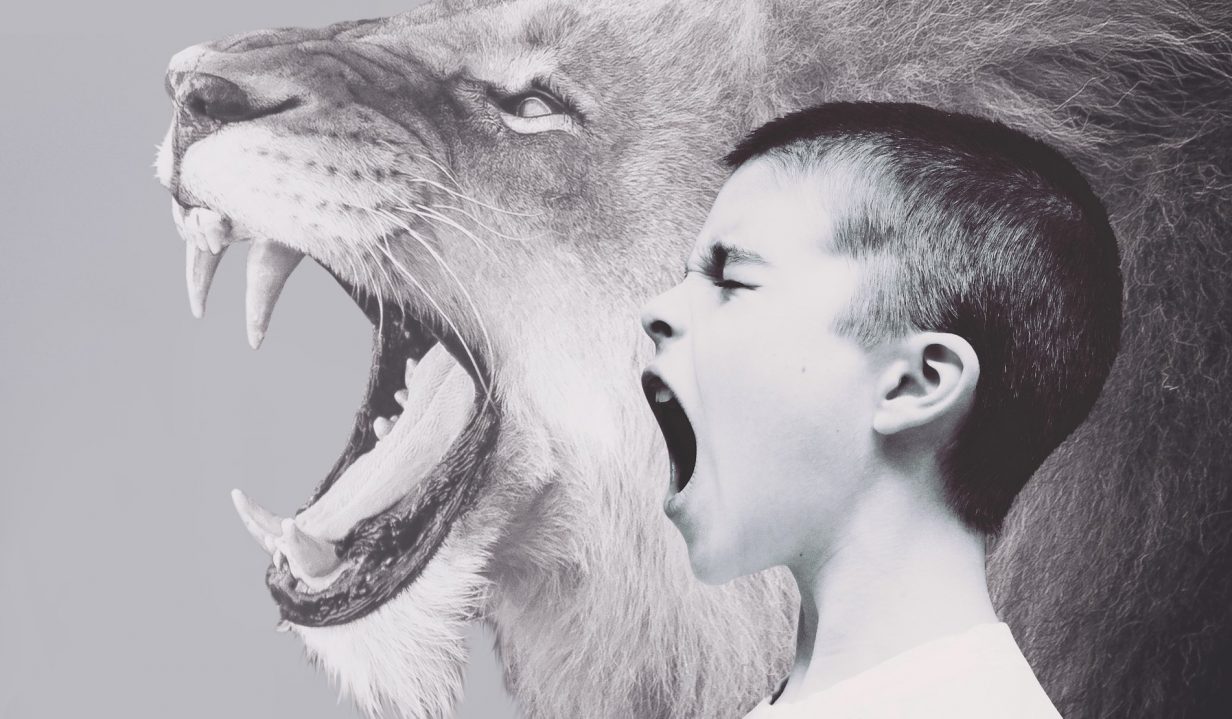 Агрессивный ребёнок – не редкое явление в современном мире.К сожалению, для многих родителей — это большая беда, с которой они сталкиваются дома при воспитании своего ребёнка, а также в детском коллективе, когда их любимый малыш находится на одной территории с ребёнком, проявляющим агрессию.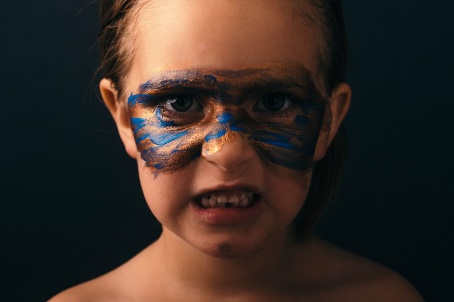 Агрессивное поведение детей – это «крик о помощи» и своеобразный метод привлечения внимания. Такой ребёнок «сигнализирует» о том, что он нуждается в любви и ласке, понимании и принятии. С помощью агрессии он даёт понять, что испытывает внутренний дискомфорт, что чувствует себя отверженным и забытым.Безразличие и жестокость со стороны родителей могут приводить к проблемам в детско-родительских отношениях, итогом которых становится уверенность ребёнка в том, что его не любят. Чтобы изменить сложившуюся ситуацию и «заслужить» любовь родителей, дети пытаются привлечь их внимание любым способом, в том числе и агрессивным поведением. Если ребёнок чувствует, что уязвим, если он не уверен в себе, если он не может влиться в детский коллектив и почувствовать себя там «своим», то и агрессия со стороны такого ребёнка не заставит себя долго ждать.Такие дети чаще всего не могут оценить свою агрессивность, они не замечают, что такая форма поведения приводит к каким-то негативным последствиям. Они тревожны, пугливы, им кажется, что весь мир настроен против них.Очень важно, чтобы родители и педагоги понимали, чем отличается «агрессия» и «агрессивность»:Агрессия – это «разовый» поступок ребёнка, который нарушает морально-этические нормы и может привести к причинению морального или физического вреда окружающим.Агрессивность – это форма поведения, которая со временем становится «привычной».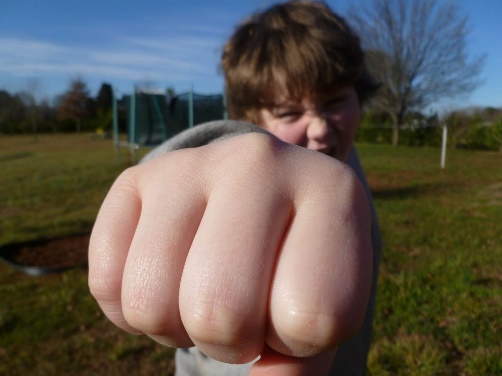 Среди видов агрессии можно выделить следующие:Вербальная агрессияЭтот вид агрессии проявляется в словесной форме: повышенный тон разговора, переходящий на крик, оскорбления и унижения, возможны даже угрозы.Физическая агрессияДанный вид агрессии проявляется в конкретном физическом воздействии по отношении к какому-либо лицу или причинении ущерба чужому имуществу: укусы, побои, повреждение различных вещей, техники и т.д.Прямая агрессияВид агрессии, который направлен на определённый объект.Косвенная (непрямая) агрессияС помощью этого вида агрессии ребёнок может сплетничать, использовать злобные шутки, провоцировать.АутоагрессияЭтот вид агрессии, который ребёнок использует против самого себя. Проявляется в выдирании волос, ресниц, бровей, обгрызании ногтей, частой травматизации.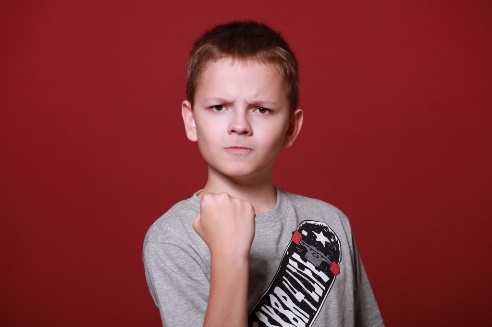 На что же следует обратить внимание родителей в поведении ребёнка:ребёнок не может контролировать свои слова, действия, эмоции, поведение в целом. В редких случаях может пытаться взять под контроль своё поведение, но, ни чего из этого не выходит;ломает игрушки, рушит строения, выполненные другими; любит портить вещи других и при этом получает явное удовольствие;не реагирует на просьбы, указания и нарушает установленные правила;намеренно совершает «плохие» поступки, чтобы вызвать негативную реакцию;помнит об обиде и обидчике, зачастую хочет отомстить обидчику;не может признавать свои ошибки, всегда пытается оправдаться или обвинить другого.Для детей, особенно дошкольного возраста, свойственно непослушание. Если на это есть серьёзная причина (несправедливое наказание, обида), то злость ребёнка и его агрессия вполне оправдана, и в таких случаях считается абсолютно нормальной реакцией ребёнка.Родителям стоит принимать меры только в том случае, если они замечают у своего ребёнка как минимум несколько признаков из вышеперечисленных регулярно (от шести месяцев).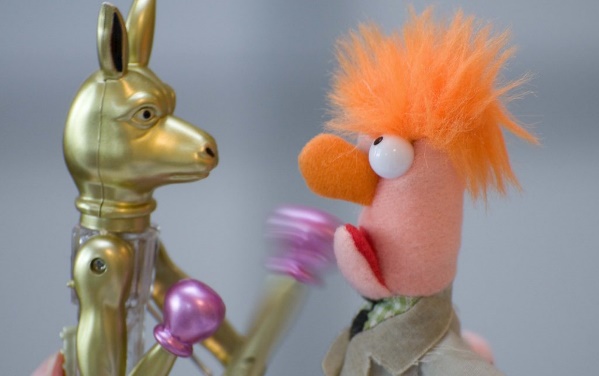 Проявление агрессии у детей можно увидеть на разных возрастных этапах:МладенчествоМладенцы проявляют свою агрессию, когда голодны, испытывают боль, дискомфорт, находятся в неудобном положении.Раннее детствоМаленькие дети склонны к проявлению агрессии:к взрослому и связано это с достижением какой-либо цели;к новорождённому брату, сестре, так как обостряется чувство страха потерять материнскую любовь, чувство ревности;после кризиса трёх лет агрессия обычно «притухает».Дошкольный возрастПоявляется враждебность к сверстникам. Агрессия может проявляться как реакция на обиду.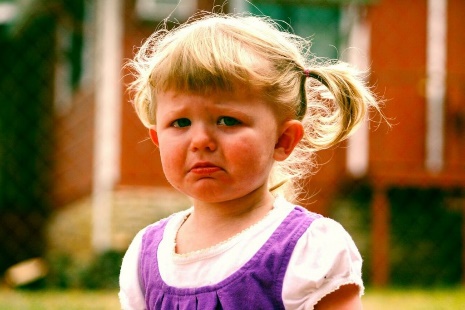 Родителю нужно знать некоторые истины, которые помогут ему в борьбе с агрессией ребёнка:Выход, а не подавлениеВсегда важно давать выход эмоциям, не «зажимая» их и не «подавляя».Этому должны научиться сами родители, а уже потом научить этому своих детей. Если вы злитесь, то не бойтесь говорить об этом своему ребёнку. Это нормально. Таким образом, вы проговариваете проблему, и вам становится легче. Параллельно вы показываете ребёнку, что и он может так делать – говорить о том, что ему не нравится, что он зол или чем-то расстроен. Постепенно ребёнок освоит этот «манёвр» и поймёт, что гораздо легче говорить о проблеме, нежели пытаться привлечь внимание своим ужасным поведением.Правильный пример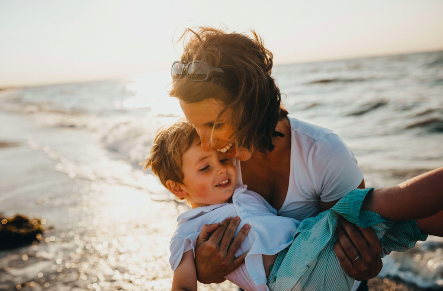 Важно, чтобы ваши слова ни расходились с вашими действиями. Отдавайте себе в этом отчёт. Не требуете от ребёнка того, чего не можете выполнить сами.Если вы хотите, чтобы ребёнок экологично выражал свои эмоции, обратите внимание на то, как делает это его окружение, и прежде всего, вы – родители.Агрессия неминуемаЕсли «приступ» агрессии уже начался, ребёнок кричит, пытается ударить, то лучший вариант – крепкие объятия. Когда он успокоится, вы можете сказать, что готовы выслушать его всегда, когда ему плохо. Беседовать с ребёнком в такие моменты лучше без посторонних и без эмоционально окрашенных слов и выражений.Всех родителей, столкнувшихся с агрессивным поведением ребёнка интересует вопрос: «Как правильно подойти к коррекции такого поведения?»Следует отметить: для того чтобы был виден устойчивый результат работы, необходимо, чтобы коррекция носила не эпизодический характер, а постоянный и комплексный.К наиболее популярным способам коррекции агрессивного поведения, особенно в дошкольном возрасте, можно отнести арттерапию во всём её многообразии:изотерапия (можно использовать различные способы рисования: кляксотерапия, рисование пальчиками, ладонями, стопами);песочная терапия;глинотерапия;куклотерапия (можно приобрести или сшить самим куклы для кукольного или пальчикового театра, изготовить бумажные фигурки для настольного театра);сказкотерапия (сочинение сказок самим ребёнком и для ребёнка. Важно предлагать для ребёнка роль с позитивной силовой характеристикой, к примеру: рыцари, богатыри и др);танцевальная терапия и др.Следует обратить внимание на подвижные игры, способствующие снятию напряжения и нейтрализации агрессии; игры на развитие коммуникации ребёнка и позитивной модели поведения, игры на развитие эмпатии и релаксационной направленности.Для выхода накопившейся агрессии ребёнку можно предложить:комкать и рвать бумагу;подраться с подушкой или боксёрской грушей;использовать «мешочек / стаканчик для криков»;использовать надувные дубинки, водяной пистолет, батут;втирать пластилин в картон.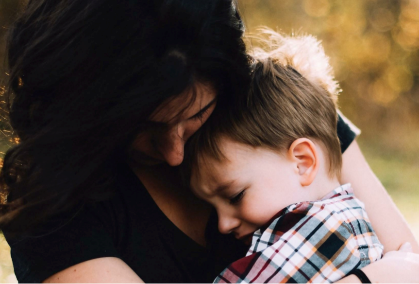 Нельзя запрещать ребёнку выражать негативные эмоции. Подчеркивайте, что любые эмоции – это нормально!Помогите ребёнку найти способ для «экологичного» выражения агрессии (это может быть спортивная секция, подвижные игры).Разговаривайте с ребёнком, спрашивайте о том, что его беспокоит.Повышайте самооценку ребёнка: хвалите за его «сильные» стороны, подчёркивайте достоинства.Снижайте уровень критики.Постарайтесь исключить или минимизировать агрессию из окружающего мира ребёнка (наказания, ТВ и компьютерные игры с агрессивными акцентами, грубые фразы в разговоре).Старайтесь общаться из позиции «на равных».Следите, чтобы ваши слова ни расходились с делом (к примеру: говорим о недопустимости применения нецензурных слов, а сами их применяем).Развивайте коммуникативные навыки ребёнка.Следует помнить, что наказания и запрет на выражение негативных эмоций могут закрепить агрессивное поведение ребёнка, загнать проблемы вглубь. Ищите причину возникновения такого поведения.Большинство родителей на разных возрастных этапах, рано или поздно сталкиваются с агрессивным поведением ребёнка. И главное, что они должны помнить в такие моменты – решать эту проблему можно и нужно только через любовь, ласку и уважение к своему ребёнку.